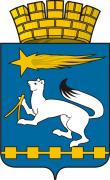 АДМИНИСТРАЦИЯ ГОРОДСКОГО ОКРУГА НИЖНЯЯ САЛДАП О С Т А Н О В Л Е Н И Е03.02.2021                                                                                                          № 60г. Нижняя СалдаО внесении изменений в постановление администрации городского округа        Нижняя Салда от 12.09.2019 № 603 «О создании пунктов временного размещения на территории городского округа Нижняя Салда»В целях организации временного размещения населения, пострадавшего при ведении военных действий или вследствие этих действий, а также при угрозе или возникновении чрезвычайных ситуаций природного        и техногенного характера на территории городской округ Нижняя Салда,           в соответствии с Федеральными законами от 12 февраля 1998 года № 28-ФЗ «О гражданской обороне», от 21 декабря 1994 года № 68-ФЗ «О защите населения и территорий от чрезвычайных ситуаций природного и техногенного характера», от 06 октября 2003 года № 131-ФЗ «Об общих принципах организации местного самоуправления в Российской Федерации», руководствуясь Уставом городского округа Нижняя Салда, администрация городского округа Нижняя Салда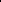 ПОСТАНОВЛЯЕТ:Внести в постановление администрации городского округа Нижняя Салда от 12.09.2019 № 603 «О создании пунктов временного размещения на территории городского округа Нижняя Салда» следующие изменения: 1.1. Пункт 2 изложить в следующей редакции:«2. Утвердить перечень учреждений (зданий, сооружений), предназначенных для развертывания пунктов временного размещения населения (приложение № 1).».Приложениек постановлению администрации городского округа Нижняя Салдаот  03.02.2021 № 60Приложение № 1УТВЕРЖДЕН                                                                                     постановлением администрации       городского округа Нижняя Салдаот 12.09.2019 № 603	1.2. Приложение № 1 изложить в новой редакции (приложение).2. Назначить начальниками пунктов временного размещения населения руководителей организаций, на базе которых они создаются.3. Начальникам пунктов временного размещения населения, организовать работу пунктов временного размещения населения в соответствии с постановлением главы ГО Нижняя Салда от 12.09.2019 года           № 603 « О создании пунктов временного размещения населения на территории городского округа Нижняя Салда».4. Директору Муниципального казённого учреждения «Управление гражданской защиты городского округа Нижняя Салда» Щербининой В.А. внести соответствующие изменения в порядок централизованного оповещения  городского округа Нижняя Салда.5. Настоящее постановление разместить на официальном сайте администрации городского округа Нижняя Салда.6. Контроль за исполнением настоящего постановления возложить на первого заместителя главы администрации городского округа Нижняя Салда             Черкасова С.В.Глава городского округаНижняя Салда                                                                                      А.А. МатвеевПЕРЕЧЕНЬучреждений (зданий, сооружений), предназначенных для развертывания пунктов временного размещения населения